ПРИНЦИПЫ РОДИТЕЛЬСКИХ ЗАПРЕТОВ

1. Однозначность
Дети воспринимают слова более буквально, чем взрослые. Кроме того, они крайне чувствительны к так называемому невербальному компоненту речи: нашим интонациям и мимике, а именно они в первую очередь выдают любую фальшь. Вот почему они зачастую оказываются гораздо проницательнее взрослых.
Показать полностью..

2. Непротиворечивость
Запрет не должен противоречить другим запретам.Помните, что вы в ответе за каждый запрет, соблюдения которого вы требуете. Чем запретов больше, и чем они глупее, тем меньшей силой они обладают.
Запрет не должен противоречить здравому смыслу. Никогда не говорите что-либо вроде: «Нельзя кричать» или «Никогда не прикасайся к моим вещам». Соблюдать такие правила невозможно, а требовать их соблюдения — безумие. 

3. Ясность
Запрет должен быть понятен ребенку. Детям постарше необходимы ясные объяснения всех запретов, иначе они воспримут их как оскорбление и наступление на свободу их личности. Особенно это касается тех запретов, от которых зависят здоровье и жизнь ребенка. Сами по себе такие запреты неочевидны, а наглядно показать ребенку, что будет, если запрет нарушить, вы не можете.

4. Последовательность
Решите для начала, где пролегает тот предел, за которым ваши силы заканчиваются. Невозможно быть последовательным, если запрещать ребенку всё подряд: вы очень быстро устанете и махнете на все рукой. Чтобы вы могли придерживаться раз заведенных правил и призывать чадо к порядку, запретов не должно быть много, но те, что есть, не должны нарушаться, и вы должны быть в этом последовательны. Дети примерно до 3 лет воспринимают любой запрет как нечто, напрямую связанное с личностью родителя. Поэтому-то они часто и нарушают хорошо известные им запреты, лишь только вы покинули комнату. И единственное, что вам остается — это, вернувшись, повторить их снова и снова.

5. Солидарность обоих родителей
Когда папа и мама согласны друг с другом в основных вопросах, ребенок получает от них непротиворечивую картину мира, и растет уверенным в себе и окружающих. Если же папа говорит одно, а мама — другое, ребенок оказывается вынужден как-то соединять в своем уме родительские послания. Он может это сделать ценой внутреннего конфликта и «угодит обоим», либо — выбирать то, что ему больше по душе, и манипулировать родителями в своих интересах.

6. Твердость
Дайте карапузу выпустить пар, после чего ведите себя, как ни в чем не бывало. Настаивая на своем, старайтесь не злиться, тем более — не пытайтесь вести себя «мстительно». Просто делайте то, что считаете нужным. Если малыш расстроен, пожалейте его. Если вы дадите ему понять, что он, излив на вас свой гнев, совершил нечто ужасное, вы заставите его чувствовать себя виноватым, а это — лишний эмоциональный груз, который ребенок нести вовсе не должен. Ведь его гнев был искренним: ему очень хотелось еще торта, только и всего, ведь дети обожают сладкое

7. Честность
Смотрите на вещи реально. Прежде чем «издать новый указ», отдайте себе отчет в том, почему вы это делаете. Каждый свежеиспеченный вами запрет -новая мелкая травма для малыша. Ребенок всем своим существом чувствует ваши истинные мотивы, даже если пока не осознает этого.

8. Уважение к мотивам поступка
Всегда старайтесь встать на позиции ребенка и понять, почему он совершил тот или иной проступок. Оправдывая мотив ребенка, вы позволяете ему принять запрет — с пониманием, а наказание — с достоинством. Малыш вовсе не плох, но он совершил плохой поступок. Если вы спутаете для себя эти две вещи, вы дадите понять ребенку, что он не достоин вашей любви. Наказывать, не унижая, удается тем папам и мамам, которые не допускали и мысли, что ребенок совершил свое «злодеяние» намеренно.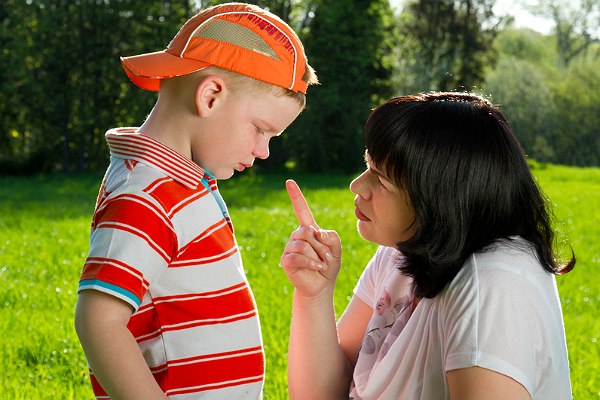 КАК ВОСПИТАТЬ МУЖЧИНУ

1.Воспитанием мальчика должен заниматься отец. 
Причем, с самого рождения. Своего рождения, а не с рождения сына.
Потому как воспитание в семье — это не нравоучения. Мальчик копирует образец поведения своего отца, а не его слова.
Показать полностью..
ВОПРОС МАМАМ — хотите ли вы, чтобы ваш сын стал таким же как ваш муж?

2.Мужчина должен быть сильным. 
А что это значит? Уметь принимать решения и брать на себя ответственность за эти решения.
ВОПРОС РОДИТЕЛЯМ — учится ли ваш сын самостоятельно принимать решения и отвечать за них?

3.Принимать решение и нести ответственность — две стороны одной медали.
Свобода с одной стороны. Ограничение свободы с другой.
ПРИМЕР.
Мужчина принимает решения, но несет за них ответственность его женщина. Это не мужчина, а маменькин сынок. Мужчинка.
Мужчина не принимает решения, но несет за них отвественность. Это не мужчина. А подкаблучник. Мужичок.

4.Свобода начинается с самоограничения.
Есть такая восточная поговорка «Первыми пьют воду верблюды, потому как у них рук нет. Вторыми пьют мужчины, потому как у них терпения нет. Последними пьют женщины».

СХЕМА ВОСПИТАНИЯ (ДЛЯ ПАП!!) :

«Лучшее — маме. Потому что она девочка. Затем коту — потому, что он беспомощен и зависит от нас. А затем уже нам с тобой. Потому что мы мужчины».

5.В каком возрасте младенец становится мужчиной?
С момента осознания себя как личности. Психологи знают этот возраст. Три года. Да, мамочки. Три года.
Именно с этого возраста необходимо постоянно внушать сыну - «Ты — мужчина!».
Именно с этого возраста необходимо учить его нормальному мужскому слову «Должен!»
Мужчина должен. Уметь терпеть. Уметь преодолеть себя. Уметь ошибаться. Уметь быть нежным. Уметь быть грубым. Уметь быть разным. Уметь отвечать за свои слова. Мужчина должен уметь БЫТЬ.

6.К ребенку надо относится как к взрослому. 
Это не значит, что с ним не надо играть, не прощать его ошибки, не нежить его, не улыбаться ему.

7.Ребенку можно ошибаться. 
Он исследует мир вокруг себя, исследует его границы. Знаете, почему мужчины похожи на детей? Потому как мужчины тоже раздвигают границы этого мира. Мужчина должен быть беспокоен. Он движущая сила человечества. А женщина — сила сохраняющая, если что.
Нельзя наказывать пацана за ошибки. Их нужно исправлять. Ему. Самому. Самостоятельно. Но с вашей подсказкой и помощью.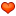 10 ИГР ДЛЯ РАЗВИТИЯ РЕЧИ

1.«Закончи предложение»
(употребление сложноподчинённых предложений)

Показать полностью..
Мама положила хлеб... куда? ( в хлебницу)
Брат насыпал сахар... куда? ( в сахарницу)
Бабушка сделала вкусный салат и положила его... куда? ( в салатницу)
Папа принёс конфеты и положил их ... куда? (в конфетницу)
Марина не пошла сегодня в школу, потому что... ( заболела)
Мы включили обогреватели, потому что... (стало холодно)
Я не хочу спать, потому что... ( ещё рано)
Мы поедем завтра в лес, если... (будет хорошая погода)
Мама пошла на рынок, чтобы... (купить продукты)
Кошка забралась на дерево, чтобы...(спастись то собаки)

2.«Кому угощение?»
(употребление трудных форм существительных)

Взрослый говорит, что в корзинке подарки для зверей, но боится перепутать кому что. Просит помочь. Предлагаются картинки с изображением медведя, птиц — гусей, кур, лебедей, лошади, волка, лисы, рыси, обезьяны, кенгуру, жирафа, слона. Кому мёд? Кому зерно? Кому мясо? Кому фрукты?

3.«Назови три слова»
(активизация словаря)

Дети становятся в шеренгу. Каждому участнику по очереди задаётся вопрос. Нужно, делая три шага вперёд, давать с каждым шагом три слова-ответа, не замедляя темпа ходьбы.
Что можно купить? (платье, костюм, брюки)
Что можно варить? Что можно читать? Чем можно рисовать? Что может летать? Что может плавать? Что (кто) может скакать? и т. д.

4.«Кто кем хочет стать?»
(употребление трудных форм глагола)

Детям предлагаются сюжетные картинки с изображением трудовых действий. Чем заняты мальчики? (Мальчики хотят сделать макет самолёта) Кем они хотят стать? (Они хотят стать лётчиками). Детям предлагается придумать предложение со словом хотим или хочу.

5.«Зоопарк»
(развитие связной речи).

Дети садятся в круг, получая по картинке, не показывая их друг другу. Каждый должен описать своё животное, не называя его, по такому плану:
Внешний вид
Чем питается
Для игры используются «игровые часы». Вначале крутят стрелку. На кого она укажет, тот начинает рассказ. Затем вращением стрелки определяют, кто должен отгадывать описываемое животное.

6.«Сравни предметы»
(на развитие наблюдательности, уточнение словаря за счёт названий деталей и частей предметов, их качеств).

В игре можно использовать как вещи и игрушки, одинаковые по названию, но отличающиеся какими-то признаками или деталями, так и парные предметные картинки. Например, два ведра, два фартука, две рубашки, две ложки и т.д.

Взрослый сообщает, что прислали посылку. Что же это? Достаёт вещи. «Сейчас мы их внимательно рассмотрим. Я буду рассказывать об одной вещи, а кто-то из вас — о другой. Рассказывать будем по очереди».

Например: Взрослый: «У меня нарядный фартук».
Ребёнок: «У меня рабочий фартук».
Взрослый: «Он белого цвета в красный горошек».
Ребёнок: «А мой — тёмно-синего цвета».
Взрослый: «Мой украшен кружевными оборками».
Ребёнок: «А мой — красной лентой».
Взрослый: «У этого фартука по бокам два кармана».
Ребёнок: «А у этого — один большой на груди».
Взрослый: «На этих карманах — узор из цветов».
Ребёнок: «А на этом нарисованы инструменты».
Взрослый: «В этом фартуке накрывают на стол».
Ребёнок: «А этот одевают для работы в мастерской».

7.«Кто кем был или что чем было»
(активизация словаря и расширение знаний об окружающем).

Кем или чем раньше был цыплёнок (яйцом), лошадь (жеребёнком), лягушка (головастиком), бабочка (гусеницей), ботинки (кожей), рубашка (тканью), рыба (икринкой), шкаф (доской), хлеб (мукой), велосипед (железом), свитер (шерстью) и т.д.?

8.«Назови как можно больше предметов»
(активизация словаря, развитие внимания).

Дети становятся в ряд, им предлагается по очереди называть предметы, которые их окружают. Назвавший слово — делает шаг вперёд. Выигрывает тот, кто правильно и чётко произносил слова и назвал большее количество предметов, не повторяясь, и таким образом оказался впереди всех.

9.«Подбери рифму»
(развивает фонематический слух).

Взрослый объясняет, что все слова звучат по-разному, но есть среди них и такие, которые звучат немножко похоже. Предлагает помочь подобрать слово.

По дороге шёл жучок,
Песню пел в траве ...(сверчок).
Можно использовать любые стихи или отдельные рифмы.

10.«Назови части предмета»
(обогащение словаря, развитие умения соотносить предмет и его части).

Ребенку показывают картинки с изображением дома, грузовика, дерева, птицы и т.д.
I вариант: дети по очереди называют части предметов.
II вариант: каждый ребёнок получает рисунок и сам называет все части.10 РОДИТЕЛЬСКИХ ФРАЗ, КОТОРЫЕ НЕНАВИДЯТ ДЕТИ

Давая себе слово никогда не произносить бессмысленные и травмирующие, стандартные «воспитательные» слова, мы порой обнаруживаем себя именно в такой ситуации. Вряд ли родительских клише можно полностью избежать — важнее вовремя спохватиться.
Показать полностью..

Чтобы начать этот разговор, мы опросили наших детей, а потом порылись в собственных детских воспоминаниях. Получился неполный, но уже довольно противный список выражений. Нет, мы не хотим их употреблять — они сами вылезают из нас в моменты стресса, неопределенности или крайней занятости.

10 родительских выражений, которые ненавидят дети:

1. Посмотрим…
Звучит в ответ на предложение сходить в кино, поехать на выходные в гости или почитать на ночь книжку. Означает всегда только «нет», но дает ложную надежду на другой ответ.

2. Сейчас!
Обманный маневр. В реальности «сейчас» наступает через час, через месяц, а то и вовсе никогда.

3. Нет — значит, нет
Бессмысленное тождество — заменяет собой объяснение, почему именно «нет», и делает дальнейший диалог невозможным.

4. Есть такое слово — «надо»
Естественное продолжение родительских риторических упражнений. Отсылает к аксиоме, которой на самом деле не существует.

5. Как ты сам-то думаешь?
Как и в предыдущих случаях, вопрос риторический. Предполагается, что ребенок дает «правильный» ответ или выслушивает его от старших. Тут нет места для раздумий.

6. Как тебе не стыдно! (продолжение: …ты же старшая, ты же девочка, ты же мальчик и т. п.)
Как будто чувство стыда должно зависеть от возраста или пола.

7. Делай, как хочешь
Коварное обещание свободы — на самом деле представляет серьезную угрозу будущей самостоятельности. Предполагается: «Все равно ты сделаешь неправильно». И это снова отказ что бы то ни было обсуждать.

8. Не надо думать, что ты самый умный
Не говоря уже о том, что эта фраза резко понижает самооценку, она еще и относится к разряду взаимоисключающих. Вариант: «Ну ты же взрослый, умный парень…»

9. Не выдумывай!
Мало того, что тебе не верят, — еще и предлагают всегда оставаться в рамках повседневной логики.

10. Вырастешь — поймешь
Ну что тут сказать? Полный отказ не только в объяснении, но и вообще в способности ребенка понимать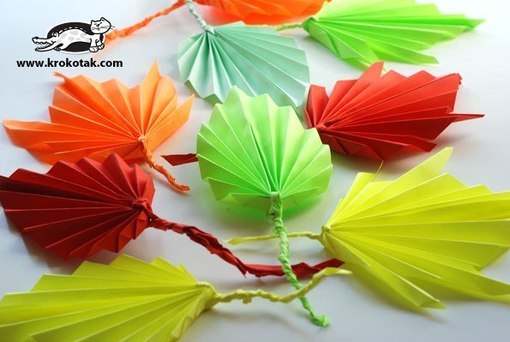 